ZÁPIS DO MATEŘSKÉ ŠKOLY           v TUCHORAZI                                                 se koná ve čtvrtek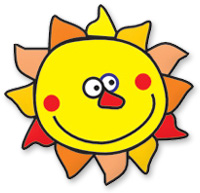        3.5.  2018                                                                           od    10,00 – 11,30 hod.                              od    13,00 - 16,00 hod.Možná telefonická dohoda:    321 623379, 739 630573             emailem:                      ms.tuchoraz@tiscali.czKritéria pro přijímání dětí do MŠ pro školní rok 2017/2018 :1/ Děti do povinného posledního ročníku předškolního vzdělávání ( Zákon 561/2004 Sb.,§34,odst.1, v platném znění) a děti s odkladem školní docházky s trvalým bydlištěm     v obci Tuchoraz, Přistoupim2/ Děti, které k 31.1.2019 dosáhnou nejméně věku 3 let,  s trvalým bydlištěm v obci Tuchoraz ( podle věku – od nejstarších, vždy přednostně děti na celodenní docházku)3/Děti, které k 31.1.2019 dosáhnou nejméně věku 3 let, s trvalým bydlištěm v obci Přehvozdí, Přistoupim, Krupá ( podle věku – od nejstarších, vždy přednostně děti na celodenní docházku)4/ Ostatní děti (podle věku– od nejstarších, vždy přednostně děti na celodenní docházku)Kritéria se nesčítají,ale rozhoduje jejich pořadí, škola se naplňuje do nejvyššího povoleného počtu dětí uvedeného v rejstříku škol a školských zařízeních.Nerozhoduje pořadí podání žádosti.Co potřebuji k zápisu:Fotokopii rodného listu dítěte k založení do spisu (+ originál pro nahlédnutí u zápisu ).Ředitelka školy vydá rozhodnutí do 30dnů od konání zápisu, výsledky budou zveřejněny vyvěšením v budově školy a na webových stránkách školy. Výsledky nejsou zvěřejňovány jmenovitě, v den zápisu obdrží rodiče registrační číslo.